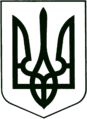 УКРАЇНА
МОГИЛІВ-ПОДІЛЬСЬКА МІСЬКА РАДА
ВІННИЦЬКОЇ ОБЛАСТІ    ВИКОНАВЧИЙ КОМІТЕТРІШЕННЯ№241Від 15.08.2017р.                                                             м. Могилів-ПодільськийПро безоплатну передачу матеріальних цінностейз балансу відділу культури і туризму міської ради на баланс управління мистецької політики і ресурсів Могилів-Подільської міської ради та мистецьких закладів міста	Керуючись ст.ст. 29, 30, 60 Закону України «Про місцеве самоврядування в Україні», відповідно до рішення 8 сесії міської ради 6 скликання від 18.05.2011р. №217 «Про делегування повноважень щодо управління майном комунальної власності територіальної громади міста», з метою впорядкування належності матеріальних цінностей по місцю їх використання в роботі, -			     виконком міської ради ВИРІШИВ:Надати дозвіл на безоплатну передачу матеріальних цінностей з балансу відділу культури і туризму міської ради (Кулівар Г.А.) на баланс  управління мистецької політики і ресурсів Могилів-Подільської міської ради (Флуд Т.В.) по закладах культури міста:1.1. Могилів-Подільська міська  бібліотека;1.2. Могилів-Подільська міська бібліотека сімейного читання;1.3. Могилів-Подільський початковий спеціалізований мистецький        навчальний заклад – дитяча школа мистецтв;1.4. Могилів-Подільський Будинок народної творчості.Затвердити склад комісії по передачі матеріальних цінностей з балансу відділу культури і туризму міської ради на баланс управління мистецької політики і ресурсів міської ради та мистецьких закладів зазначених в п.1 даного рішення згідно додатку.Управлінню мистецької політики і ресурсів Могилів-Подільської міської ради (Флуд Т.В.):      3.1. прийняти матеріальні цінності у встановленому законом порядку.     3.2. винести на затвердження виконавчого комітету Могилів -            Подільської міської ради акти прийому - передачі матеріальних             цінностей.Контроль за виконанням даного рішення покласти на заступника міського голови з питань діяльності виконавчих органів Кригана В.І..Міський голова    	                                               П. Бровко                                                                                          Додаток                                                                                        до рішення виконавчого                                                                                    комітету міської ради                                                                                          від 15.08.2017 року №241                                                    Склад комісії по передачі матеріальних цінностей з балансу відділу культури і туризму міської ради на баланс управління мистецької політики і ресурсів міської ради та  закладів культури містаКеруючий справами виконкому                                               Р. Горбатюк1.Кулівар Галина Анатоліївна - начальник відділу культури і   туризму міської ради;2.Качур Тетяна Вікторівна - бухгалтер - касир централізованої   бухгалтерії відділу культури і    туризму міської ради;3.Пастущак Лариса Анатоліївна - завідувач Могилів-Подільської   міської бібліотеки;4.Крижанівська Анжела Миколаївна - завідувач Могилів-Подільської  бібліотеки сімейного читання;5.Думітраш Алла Семенівна - викладач сольного співу    (естрадний вокал) Могилів –  Подільського початкового   спеціалізованого мистецького   закладу - дитяча школа мистецтв.6.Городинська Оксана Василівна - директор Могилів-Подільського   Будинку народної творчості;7.Флуд Тетяна Володимирівна - начальник управління мистецької  політики і ресурсів міської ради;8.Бурса Ірина Олександрівна  - головний бухгалтер   централізованої бухгалтерії   управління мистецької політики і   ресурсів міської ради;9.Бонза Ірина Миколаївна - бібліотекар Могилів-Подільської    міської публічної бібліотеки №1;10.Кифорак Тетяна Євгенівна- бібліотекар Могилів-Подільської   міської публічної бібліотеки № 2;11.Безпалько - Кафарський Ігор Олегович- директор Могилів-Подільської   мистецької школи.